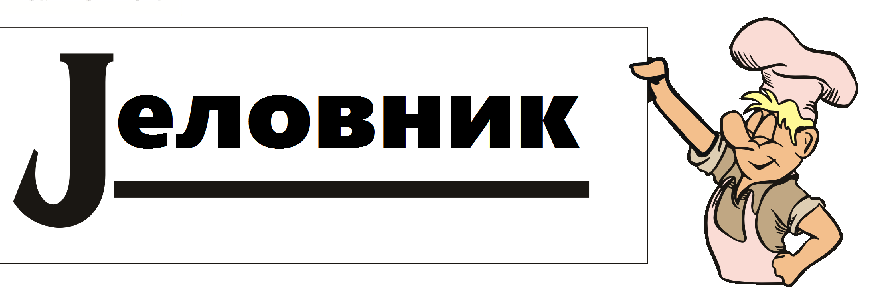 ЗА БОРАВАКДАН И ДАТУМДОРУЧАКРУЧАКУЖИНАПОНЕДЕЉАК28.2.2022.СЕНДВИЧ СА ЧАЈНОМ КОБАСИЦОМ, ЧАЈ СВИЊСКИ ТОКАЊ, ПИРЕ КРОМПИРСОКУТОРАК1.3.2022.ХЛЕБ ,ВИРШЛА,ТРОУГАО СИРЧАЈПИЛЕЋИ ПАПРИКАШСА НОКЛИЦАМАЈАБУКЕСРЕДА2.3.2022.ХЛЕБ СА КРЕМ СИРОМ,ЧАЈ ЂУВЕЧ СА ЋУФТАМАМАНЧМЕЛОВ ЧЕТВРТАК3.3.2022.ХЛЕБ СА ПАШТЕТОМ,ЧОКОЛАДНО МЛЕКОЈУНЕЋИ ГУЛАШ СА МАКАРОНАМАГРИСИНЕПЕТАК4.3.2022.ХЛЕБ СА МАРМЕЛАДОМ,ЧАЈРИБЉЕ ПЉЕСКАВИЦЕ, КРОМПИР, КУКУРУЗЧАЈНИ КОЛУТИЋИ